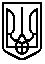 Дмитрівська загальноосвітня школа І – ІІІ ступенівКиєво – Святошинської районної державної адміністраціїКиївської областівул.  Лісна, 42, село Дмитрівка, Києво – Святошинський район, Київська область, 08112, тел. 04598 79118, e- mail dmytrivskazosh@ukr.net, www: https://dmytrivka.e-schools.info/ Код ЄДРПОУ 25667136НАКАЗПро тимчасове призупиненнянавчання  у  закладі освітиВідповідно до законів України «Про освіту», «Про захист населення від інфекційних хвороб», «Про забезпечення санітарного та епідемічного благополуччя населення», наказу Міністерства охорони здоров’я України від 17 травня 2019 року № 1126 «Про затвердження Порядку організації проведення епідеміологічного нагляду за грипом та гострими респіраторними вірусними інфекціями, заходів з готовності в між епідемічний період і реагування під час епідемічного сезону захворюваності на грип та ГРВІ», зареєстрованого в Міністерстві юстиції України 07 червня 2019 року за № 595/33566, на виконання Розпорядження Київської обласної державної адміністрації від 27 грудня 2019 року № 761 «Про організацію заходів, спрямованих на попередження поширення захворювань на грип та гострі респіраторні вірусні інфекції серед населення Київської області, в епідемічний сезон 2019-2020 років», листа відділу освіти Києво-Святошинської райдержадміністрації Київської області від 05 грудня 2019 року № 1264 «Про організацію медичного обслуговування учнів у закладах освіти району», на підставі аналізу захворюваності учнів 4-Б класу (62,5 % від загальної кількості учнів класу (24), з метою запобігання виникненню епідемічних ускладнень та захисту учасників освітнього процесу закладу освіти від захворювань на грип, гострі респіраторні вірусні інфекції, НАКАЗУЮ:1. Призупинити навчання у 4-Б класі з 04 березня  2020 року до 10 березня 2020 року включно.2.  Заступнику директора з навчально – виховної роботи  Алдошиній В.В.:2.2. на період тимчасового призупинення  процесу відмінити проведення навчальних, культурних, спортивних, методичних та інших масових заходів у початковій школі;2.3. вжити заходів щодо забезпечення виконання навчального плану, програми учнів 4-Б класу шляхом інтенсифікації навчання та організації освітнього  процесу за дистанційною формою через мережу Інтернет. При необхідності внести зміни до розкладу проведення занять. Не допускати порушень допустимого тижневого навантаження, передбаченого санітарним законодавством.3. Класним керівникам 1-11 класів, заступнику директора з господарської роботи Лісовій Н.А., медичній сестрі Плаксійчук Л.В.:3.1. організовувати проведення роз’яснювальної роботи серед учнів, працівників навчального закладу, батьків про недопущення розповсюдження захворюваності на грип і гострі респіраторні вірусні інфекції та способи запобігання епідемічним ускладненням;3.2. запровадити посилений протиепідемічний режим та забезпечити у разі ускладнення епідемічної ситуації проведення дезінфекції в приміщеннях навчального  закладу;3.3. розробити першочергові протиепідемічні заходи, якими передбачити забезпечення: - дотримання в зимовий період 2019/2020 року необхідних параметрів температурного режиму у приміщеннях навчального закладу;- виконання профілактичних заходів щодо попередження масового розповсюдження грипу і гострих респіраторних інфекцій;- дотримання санітарно-гігієнічних умов (провітрювання, вологе прибирання з  використанням спеціальних засобів, миття рук  тощо); - обмежити доступ сторонніх осіб до навчальних закладів.4. У разі надзвичайних випадків терміново інформувати відділ освіти. 5. Контроль за виконанням наказу покласти на Алдошину В.В.Директор 								                      Х.Д. Сідакова 03.03.  2020 с. Дмитрівка                     № 401.Алдошина В.В.2.Лісова Н.А.3.Плаксійчук Л.В.